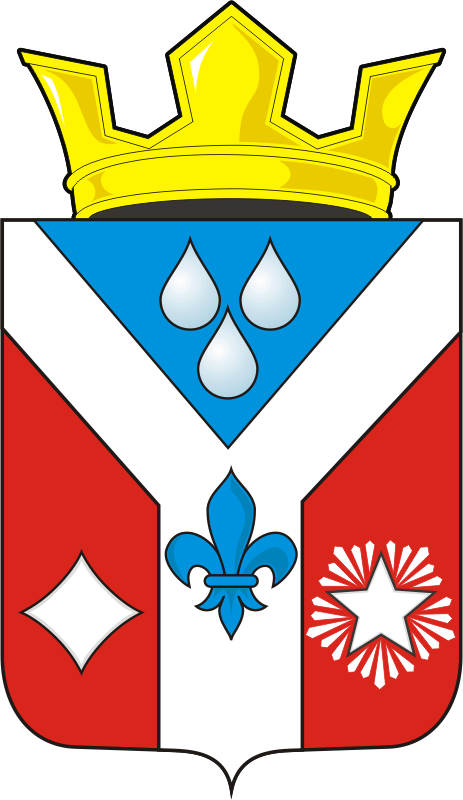   СОВЕТ ДЕПУТАТОВ                               МУНИЦИПАЛЬНОГО ОБРАЗОВАНИЯГАВРИЛОВСКИЙ СЕЛЬСОВЕТ САРАКТАШСКОГО РАЙОНАОРЕНБУРГСКОЙ ОБЛАСТИ____________ СОЗЫВАРЕШЕНИЕ_______________ заседания Совета депутатовмуниципального образования Гавриловский сельсовет__________ созыва           _________                                                                               № _____          	Рассмотрев основные параметры местного бюджета на 2023 год и на плановый период 2024 и 2025 годовСовет депутатов Гавриловского сельсоветаРЕШИЛ:                         	                      1. Принять проект бюджета Гавриловского сельсовета на 2023 год и на плановый период 2024 и 2025 годов в первом чтении.2. Утвердить основные характеристики местного бюджета на 2023 год:1) Прогнозируемый общий объем доходов местного бюджета – 5 123 000 рублей.2) общий объем расходов местного бюджета на 2023 год – 5 123 000 рублей; 3) дефицит местного бюджета  на 2023 год – 0,00 рублей;4) верхний предел муниципального внутреннего долга сельсовета на 1 января 2023 года - 0,00 руб. в том числе по муниципальным гарантиям на 1 января 2023 года - 0,00 рублей 3. Утвердить основные характеристики местного бюджета на 2024 и 2025 годы:1) прогнозируемый общий объем доходов местного бюджета на 2024 год – 4 497 500 рублей и 2025 год – 4 497 500 рублей.2) общий объем расходов местного бюджета на 2024 год – 4 635 400  рублей и на 2025 год  - 4 635 400 рублей; 3) дефицит местного бюджета  на 2024 год – 0,00 рублей и на 2025 год – 0,00 рублей;4) верхний предел муниципального внутреннего долга сельсовета на 1 января 2024 года - 0,00 рублей и на 1 января 2025 года – 0,00 рублей,              в том числе по муниципальным гарантиям на 1 января 2024 года - 0,00 рублей и на 1 января 2025 года – 0,00 рублей. 4. Утвердить источники внутреннего финансирования дефицита местного бюджета на 2023, 2024, 2025 года согласно приложению 1 к настоящему решению.5. Бюджетные ассигнования на исполнение публичных нормативных обязательств не планируются.6. Утвердить перечень главных распорядителей средств местного бюджета согласно приложению 2.7.  Утвердить перечень главных администраторов (администраторов) доходов  местного бюджета согласно приложению 3.8. Утвердить перечень главных администраторов источников финансирования дефицита местного бюджета согласно приложению 4.9.  Учесть поступление доходов в местный бюджет на 2023, 2024, 2025 года, согласно приложению 5.10. Утвердить распределение бюджетных ассигнований  местного бюджета  на 2023, 2024, 2025  года по разделам и подразделам расходов классификации расходов бюджетов, согласно приложению 6.11. Утвердить распределение бюджетных ассигнований из местного бюджета  на 2023, 2024, 2025 года по разделам,  подразделам,  целевым статьям и видам расходов классификации расходов бюджетов, согласно приложению 7.12. Утвердить ведомственную структуру расходов местного бюджета на 2023, 2024, 2025 года, согласно приложению 8.13.  Контроль за исполнением данного решения возложить на постоянную планово-бюджетную  комиссию (Жанзакова А.Т.)14. Настоящее решение вступает в силу с 1 января 2023 года и подлежит размещению на официальном сайте администрации муниципального образования Гавриловский сельсовет Саракташского района Оренбургской области в сети Интернет в десятидневный срок.Председатель Совета депутатов, Глава муниципального образования                                Е.И. Варламова  Разослано: постоянной комиссии, депутатам - 9, прокуратуре районаО проекте бюджета Гавриловского сельсовета на 2023 год и  на плановый период 2024 и 2025 годов.  